CİHAZIN KULLANMA TALİMATICihazın üzerinde yer alan ON/OFF tuşundan açınız.Isıtma işlevini kullanmak isterseniz HEATING yazan kısımda bulunan 6 kademeden ısı ayarını yapabilirsiniz. Sıcaklık kullanmayacaksanız Heating in kapalı olduğundan emin olunuz.Karıştırma özelliğini kullanmak isterseniz ilk önce hazırladığınız çözeltinize/tamponunuza veya herhangi bir solüsyonunuzun içine manyetik balık atınız. Ardından MIXING kısmını 6 kademeden birini seçerek açınız. İşiniz bittikten sonra cihazı mutlaka kapatınız.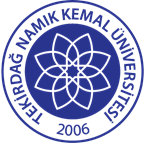 TNKÜ FEN EDEBİYAT FAKÜLTESİ BİYOLOJİ BÖLÜMÜKARIŞTIRICI CİHAZIKULLANMA TALİMATIDoküman No: EYS-TL-375TNKÜ FEN EDEBİYAT FAKÜLTESİ BİYOLOJİ BÖLÜMÜKARIŞTIRICI CİHAZIKULLANMA TALİMATIHazırlama Tarihi:13.04.2022TNKÜ FEN EDEBİYAT FAKÜLTESİ BİYOLOJİ BÖLÜMÜKARIŞTIRICI CİHAZIKULLANMA TALİMATIRevizyon Tarihi:--TNKÜ FEN EDEBİYAT FAKÜLTESİ BİYOLOJİ BÖLÜMÜKARIŞTIRICI CİHAZIKULLANMA TALİMATIRevizyon No:0TNKÜ FEN EDEBİYAT FAKÜLTESİ BİYOLOJİ BÖLÜMÜKARIŞTIRICI CİHAZIKULLANMA TALİMATIToplam Sayfa Sayısı:1Cihazın Markası/Modeli/ Taşınır Sicil NoIkaKullanım AmacıSıvıların karıştırılmasıSorumlusu	Prof. Dr. Cenk ARALSorumlu Personel İletişim Bilgileri (e-posta, GSM)caral@nku.edu.tr